PB DE GEOGRAFIA(tarde)	1/8NotaUNIDADE:_ 	PROFESSOR:	1º BIMESTRE/2010ALUNO(A):  	Nº  	TURMA:  	4º ano	Ensino Fundamental	DATA:	/_	_/_	_Total: 100 pontosA T E NÇÃOPreencha o cabeçalho de todas as páginas de sua prova.Não utilize corretor líquido e máquina de calcular.Evite pedir material emprestado durante a prova.Evite falar ou fazer barulho durante a prova, pois poderáatrapalhar seus amigos.Tenha capricho com sua letra.Faça a prova com calma, pensando bem antes de responder as questões. Não se esqueça de revê-las, antes de entregá-la.O Sistema Solar é formado pelo Sol, oito planetas, dezenas de satélites, além de milhares de asteróides, cometas e meteoros.Questão1:	(9 pontos / 3 cada)Observe o Sistema Solar e descubra através das dicas de qual planeta se trata: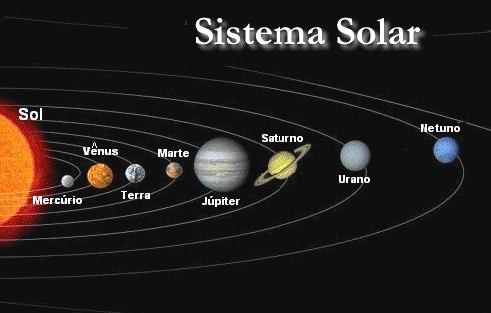 Terceiro planeta mais próximo do Sol.Fonte: WWW.google.com.brPlaneta mais próximo do Sol; não há atmosfera.É cercado por anéis formados por partículas de gelo.prova.pb.geografia.4ano.tarde.1bim-TQQuestão 02:	(4 pontos / 2 cada)O planeta Terra, onde vivemos, é um dos planetas que giram ao redor do Sol.Qual a cor predominante do planeta Terra, quando visto do espaço ?Por que essa cor predomina ?Questão 03:	(16 pontos / 2 cada)Complete as lacunas com as palavras do quadro de modo que as frases fiquem corretas:A forma	_ do nosso planeta lembra uma _	_	_	.Mas essa forma não é perfeita. O planeta	_	_	_ apresenta um leve achatamento nos	_	_	.Por causa da forma do nosso planeta e da	_	_ de seu eixo os raios 	atingem a superfície _	_	_	_	_ com intensidades diferentes.Alguns lugares são mais iluminados e recebem mais	_ que outros.Questão 04:	(9 pontos / 3 cada)Leia um trecho do poema de Homem de Mello:... Com o dia ele surge Traz calor, vibração e forçaSe acalma ao entardecer Em busca de mais encanto.Com a noite ela chega Traz frescor, brilho e belezaSe esconde ao amanhecerEm busca de mais mistério.Agora, responda:A primeira estrofe, fala sobre uma estrela que nos fornece luz e calor. O nome dela éComo você imagina a Terra sem a luz e o calor do Sol ?A segunda estrofe descreve o satélite natural da Terra. Seu nome é  	Questão 05:	(6 pontos / 2 cada)Observe a imagem e responda: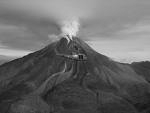 O que os vulcões expelem quando entram em erupção?Fonte: WWW.google.com.brGeralmente, as erupções vulcânicas são acompanhadas de tremores de terra. Como são chamados esses tremores?As erupções e tremores podem também ocorrer no mar. Como são chamados os tremores que ocorrem no mar ?A estrutura da Terraé composta por camadas. As camadas que a compõe são: crosta terrestre, núcleo e manto.Questão 06:	(9 pontos / 3 cada)Escreva o nome das camadas que  compõem a estrutura da Terra.32	1 - _ 	1	2 - _ 	3 - _ 	Fonte: WWW.google.com.br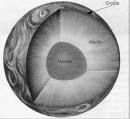 Questão 07:	(4 pontos / 2 cada)Leia a música abaixo e reflita sobre a importância da água.Terra: PlanetaÁgua.Água que nasce na fonte serena do mundo E que abre um profundo grotãoÁgua que faz inocente riacho e deságua na corrente do ribeirãoÁguas escuras dos rios que levam a fertilidade ao sertão Águas que banham aldeias e matam a sede da populaçãoÁguas que caem das pedras no véu das cascatas, ronco de trovãoE depois dormem tranquilas no leito dos lagos, no leito dos lagos Água dos igarapés, onde Iara, a mãe d'água é misteriosa canção Água que o sol evapora, pro céu vai embora, virar nuvem de algodão Gotas de água da chuva, alegre arco-íris sobre a plantaçãoGotas de água da chuva, tão tristes, são lágrimas na inundaçãoÁguas que movem moinhos são as mesmas águas que encharcam o chão E sempre voltam humildes pro fundo da terra, pro fundo da terraTerra, planeta águaTerra, planeta água Terra , planeta água Terra, planeta água Terra, planeta água Terra ,planeta águaMúsica: Terra-Planeta Água, autor Guilherme ArantesPor que a Terra é conhecida como planeta Água?Assinale corretamente com um X o gráfico que mostra a proporção de água doce e de água salgada existente em nosso planeta.1)	2)	3)Linhas imaginárias da Terra: paralelos e meridianos.Questão 08:	(10 pontos / 2 cada)Marque com um X as frases corretas:(	) O planisfério é um mapa que representa toda a superfície terrestre.(   ) As linhas da Terra são todas iguais.(	) Os paralelos e os meridianos nos ajudam a localizar os lugares na superfície terrestre.(   ) Em nosso planeta todos os lugares tem o mesmo clima.(	) A maior parte da crosta terrestre e formada por água.Questão 09:Por que essas linhas, que ajudam a localizar com mais exatidão os lugares da Terra, são chamadas de “linhas imaginárias” ?	(3 pontos)Questão 10:	(10 pontos / 2 cada)Observe o planisfério e faça o que se pede:b)	_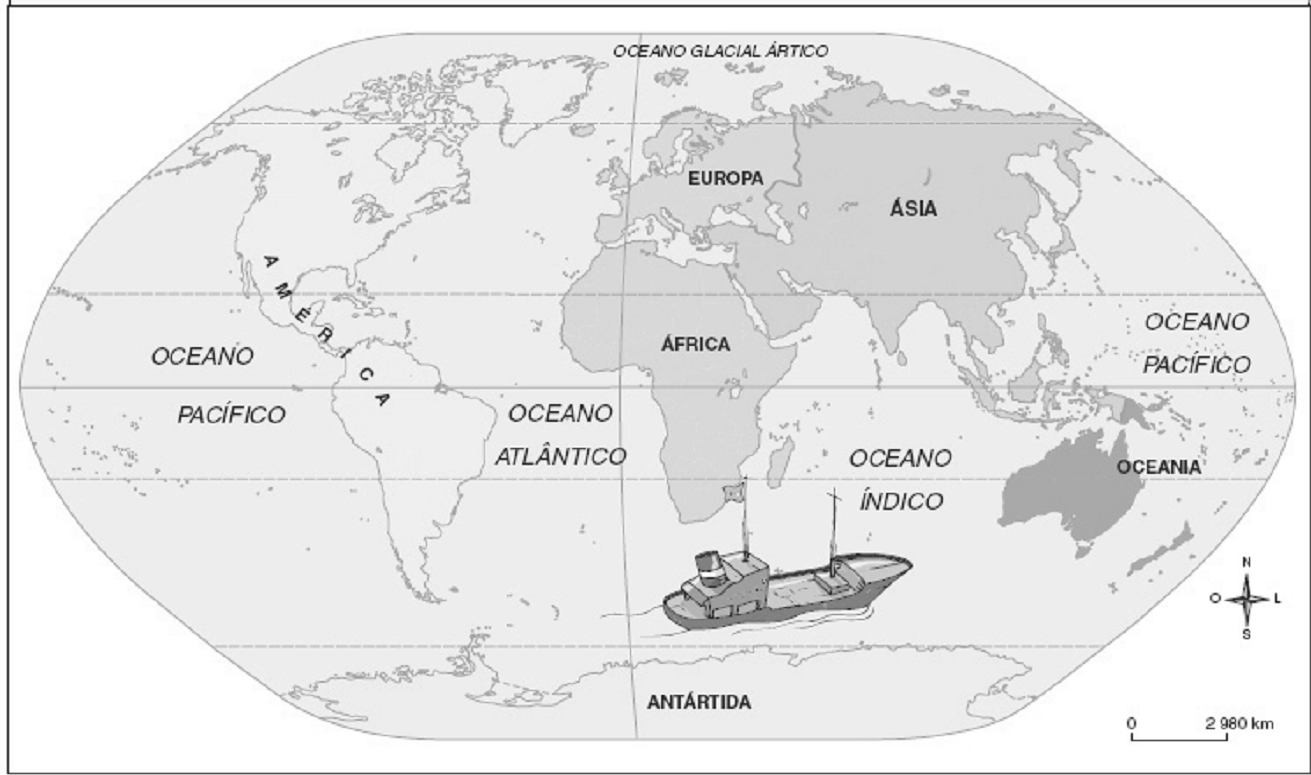 _ 	Fonte: WWW.google.com.brLocalize no planisfério o meridiano e nomeie-o:Localize no planisfério o paralelo e nomeie-o:Em qual continente o Brasil está localizado ?Qual oceano banha o nosso país ?Que oceanos separam a América da Europa ?A Terra não para. Está sempre se movimentando.Questão 11:	(12 pontos / 2 cada)Correlacione de acordo com a legenda:R movimento de rotação.T movimento de translação.É o movimento da Terra em volta de si mesma.Tem a duração de 365 dias.Dá origem aos dias e as noites.É o movimento da Terra em torno do Sol.Dá origem às estações do ano.Tem a duração de 24 horas.Questão 12:Complete o quadro relacionando o nome da estação com sua principal característica:(8 pontos / 2 cada)solaresesferacalorarredondadapólosterrestreinclinaçãoTerraEstaçãoCaracterísticaPrimaveraVerãoOutonoInverno